Cocos IslandsCocos IslandsCocos IslandsFebruary 2030February 2030February 2030February 2030SundayMondayTuesdayWednesdayThursdayFridaySaturday123456789Chinese New YearHari Raya Puasa
Chinese New Year (2nd Day)Chinese New Year (substitute day)10111213141516171819202122232425262728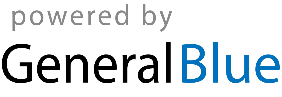 